Publicado en Sarriguren el 27/11/2018 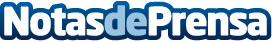 Navarra es la comunidad con más cooperativas por número de habitantes en EspañaLos datos fueron proporcionados por Ignacio Ugalde, presidente de ANEL, en la celebración del "Día de la Economía Social" que reunió a más de 275 personas en el Navarra Arena de Pamplona. En su conjunto la Economía Social supone más de 20.000 empleos directos en Navarra, que representan el 8,5% del empleo en sector privado. Navarra es también la autonomía que más empleo directo en cooperativas ha creado a nivel nacional en el último añoDatos de contacto:Ricardo Barquín652778185Nota de prensa publicada en: https://www.notasdeprensa.es/navarra-es-la-comunidad-con-mas-cooperativas Categorias: Nacional Finanzas Navarra Emprendedores Otras Industrias http://www.notasdeprensa.es